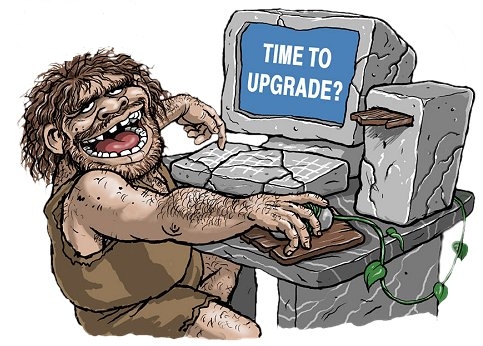 Комп'ютерні віруси. Що це таке і як з цим боротися? На цю тему написано десятки книг і сотні статей, боротьбою з комп'ютерними вірусами професійно займаються сотні (або тисячі) фахівців в десятках (а може бути, сотнях) компаній. Здавалося б, тема ця не настільки складна і актуальна, щоб бути об'єктом такої пильної уваги. Однак це не так. Комп'ютерні віруси були і залишаються однією з найбільш поширених причин втрати інформації. Відомі випадки, коли віруси блокували роботу організацій і підприємств. Більше того, кілька років тому був зафіксований випадок, коли комп'ютерний вірус став причиною загибелі людини - в одному з госпіталів Нідерландів пацієнт отримав летальну дозу морфію з тієї причини, що комп'ютер був заражений вірусом і видавав невірну інформацію. 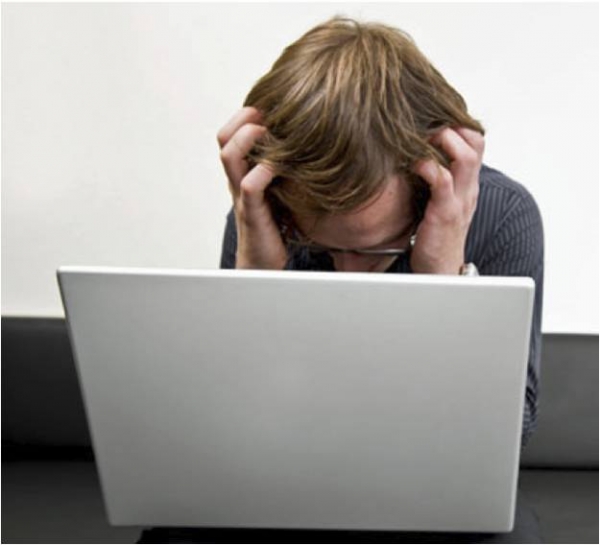 Незважаючи на величезні зусилля конкуруючих між собою антивірусних фірм, збитки, принесені комп'ютерними вірусами, не падають і досягають астрономічних величин в сотні мільйонів доларів щорічно. Ці оцінки явно занижені, оскільки відомо стає лише частину подібних інцидентів. При цьому слід мати на увазі, що антивірусні програми і "залізо" не дають повної гарантії захисту від вірусів. Приблизно так само погано йдуть справи на іншій стороні тандему "людина-комп'ютер". Як користувачі, так і професіонали-програмісти часто не мають навіть навичок "самооборони", а їхні уявлення про вірус часом є настільки поверхневими, що краще б їх (подань) і не було. Трохи краще йдуть справи у країнах, де і літератури побільше (видається аж три щомісячні журналу, присвячених вірусам і захист від них), і вірусів менше (оскільки "ліві" китайські компакт-диски особливо на ринок не надходять), і антивірусні компанії ведуть себе активніше (проводячи, наприклад, спеціальні конференції та семінари для фахівців і користувачів). 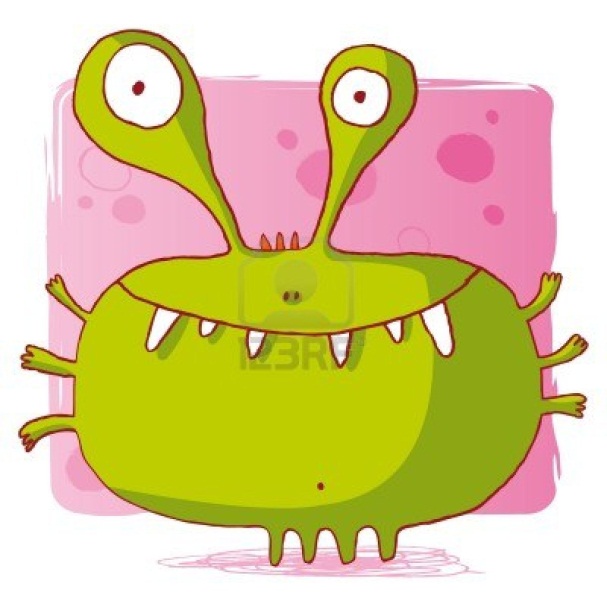 У нас же, на жаль, все це не зовсім так. І одним з найменш "опрацьованих" пунктів є література, присвячена проблемам боротьби з вірусами. На сьогоднішній день що є в продажу друкована продукція антивірусного штибу або давно застаріла, або написана непрофесіоналами, або авторами типу Хижняка, що набагато гірше.  Загальне поняття про вірусиКомп’ютерний вірус – спеціально написана невелика за розміром програма (тобто деяка сукупність виконуваного коду, призначена для заподіяння руйнівних дій ). Вона може «приписувати» себе до інших програм («заражати» їх ), створювати свої копії і вбудовувати їх у файли, системну ділянку комп’ютера тощо,а також виконувати різноманітні небажані дії. Програми-віруси називаються так через те, що за способом поведінки вони нагадують біологічні віруси, які постійно розмножуються і заражають живий організм.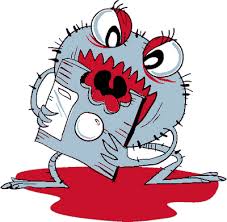 При запуску заражених програм (вірусів) можуть виконуватись різні небажані дії: псування файлів та каталогів, спотворення результатів обчислень, засмічення або вилучення даних із пам’яті, створення перешкод у роботі комп’ютера тощо. Об’ єктами зараження є виконувані файли програм або файли операційної системи, а також документи, що містять програмний код. Коли вірус потрапляє до комп’ютера, його власник може про це навіть не здогадуватись. Комп’ютерні віруси класифікуються на :.Мережні які поширюються комп’ютерними мережами.. Файлові (link віруси ). Завантажувальні .Файлово–завантажувальні. Резидентні віруси . Нерезедентний вірус який зберігає свою активність обмежений час . Віруси – реплікатори так звані хробаки, що поширюються комп’ютерними мережами . Віруси невидимки – стелсвіруси . Віруси мутанти які містять алгоритм шифрування – розшифрування  Квазивірусні, або «троянські програми» 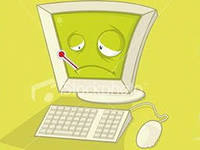 Ознаки появи вірусівПри зараженні комп'ютера вірусом важливо його знайти. Для цього требазнати про основні ознаки прояву вірусів. До них можна зарахувати такі: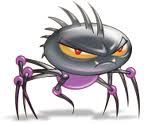 — припинення роботи або неправильна робота програм, що раніше функціонували успішно;— повільна робота комп'ютера;— неможливість завантаження операційної системи;— зникнення файлів і каталогів або перекручування їхнього вмісту;— зміна дати і часу модифікації файлів;— зміна розмірів файлів;— несподіване значне збільшення кількості файлів на диску;— істотне зменшення розміру вільної оперативної пам'яті; — виведення на екран непередбачених повідомлень або зображень;— подача непередбачених звукових сигналів;— часті зависання і збої у роботі комп'ютера.Слід зазначити, що перелічені вище явища необов'язково викликаютьсяприсутністю вірусу, а можуть бути наслідком інших причин. Тому правильнадіагностика стану комп'ютера завжди утруднена.Метод видалення вірусу без допомоги антивірусної програмиДля початку потрібно завантажити антивірус Касперського або NOD32, щоб провести глибоку перевірку жорсткого диска на наявність шкідливих програм. Бажано проводити процедуру в безпечному режимі, але попередньо використовувати процедуру: завантаження останньої успішної конфігурації. Швидше за все, це не вірус вивів з ладу комп’ютер, а простий збій в системі. Але не всі знають, як увійти в безпечний режим, це дуже просто: під час запуску комп’ютера натисніть на F8, з’явиться меню, де можна вибрати даний режим. Цей режим запускає роботу WINDOWS без основних програм і драйверів, що гарантує повну перевірку на віруси в стислі терміни. Проблема полягає в тому, що антивіруси не перевір яють багато файлів, які задіяні в роботі (програми). Нерідко перевірка не виявляє вірус, тому потрібно завантажити утиліту Dr.web Cureit, яка знаходиться у вільному доступі. Знову проведіть глибоку перевірку, на цей раз, швидше за все, віруси будуть виявлені. Далі потрібно провести очищення автоматичного завантаження, зайдіть в пуск і виберіть вкладку «виконати», потім наберіть слово «msconfig». З’явиться налаштування системи, зайдіть у розділ «автозавантаження». Галочкою будуть відзначені об’єкти, які могли бути заражені. У більшості випадків зараженими виявляються такі елементи: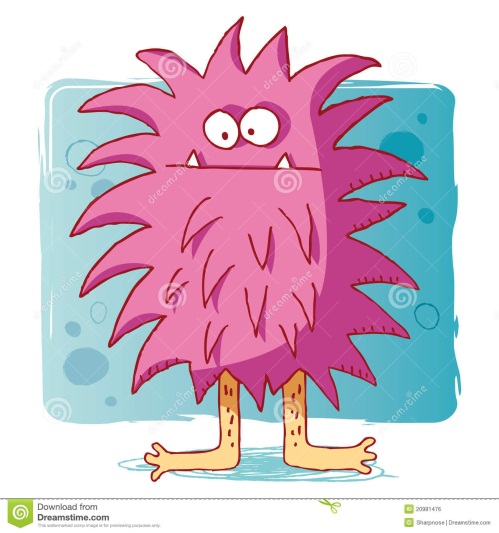 C: WINDOWSINF *. Exe /% windir% system328353.exe;C: WINDOWSsecuritysmss.exe /% windir% system32smphost.exe.Це показує завантаження шкідливого об’єкта. Перевірте, чи дійсно ви встановлювали дані програми? Якщо немає — приберіть з них галочки. Найбільш небезпечний вірус під назвою svchost.exe, тому що він має властивість шифровки під всілякі служби вашого комп’ютера. У диспетчері завдань таких служб близько шести, тому видаліть цей файл в режимі автозавантаження, якщо він відображається. Пам’ятайте, що svchost.exe не повинен відображатися в автозавантаженні ні в якому разі.Далі потрібно очистити інші об’єкти. Найчастіше шкідливі програми потрапляють в папку, де зберігаються файли для відновлення WINDOWS. Зрозуміло, всю папку доведеться видалити. Очистіть папку під назвою temp і всі тимчасові файли з мережі інтернет. Щоб провести всю роботу максимально швидко, скористайтеся програмою Ccleaner. Більше дізнатись можна тут:Інформатика: Навчальний посібник для 10-11 кл. Зарецька І.Т. Колодяжний Б.ГЖурнал “Компьютерное обозрение” №35(108) за 10 жовтня 1997 рік. Тхір І.Л, Галушка ВП. Юзьків А.В.Посібник користувача ПК.http://www.kurs-pk.com/windows/virus/virus1.htmlhttp://yak-prosto.com/yak-vidaliti-virus-vruchnu/http://www.callgenius.com.ua/resursi/119-vidalennya-v..ВиконалаСтудентка групи М-12Крицька Галина